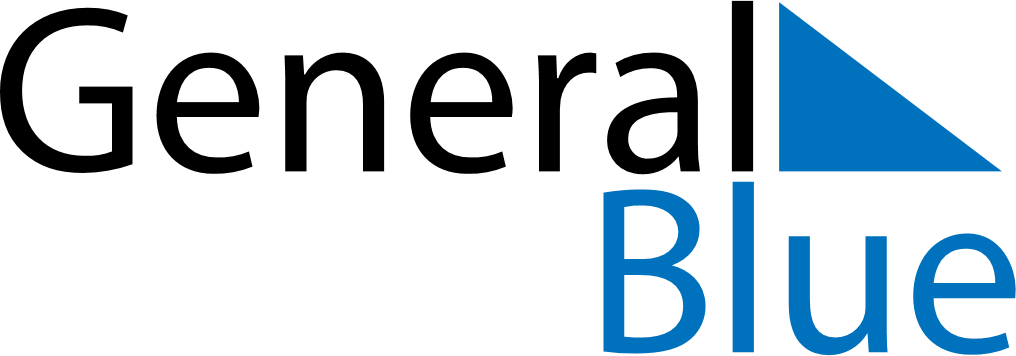 February 2024February 2024February 2024February 2024February 2024February 2024Ulaandel, Suhbaatar, MongoliaUlaandel, Suhbaatar, MongoliaUlaandel, Suhbaatar, MongoliaUlaandel, Suhbaatar, MongoliaUlaandel, Suhbaatar, MongoliaUlaandel, Suhbaatar, MongoliaSunday Monday Tuesday Wednesday Thursday Friday Saturday 1 2 3 Sunrise: 7:50 AM Sunset: 5:28 PM Daylight: 9 hours and 38 minutes. Sunrise: 7:48 AM Sunset: 5:29 PM Daylight: 9 hours and 40 minutes. Sunrise: 7:47 AM Sunset: 5:31 PM Daylight: 9 hours and 43 minutes. 4 5 6 7 8 9 10 Sunrise: 7:46 AM Sunset: 5:32 PM Daylight: 9 hours and 46 minutes. Sunrise: 7:45 AM Sunset: 5:34 PM Daylight: 9 hours and 49 minutes. Sunrise: 7:43 AM Sunset: 5:35 PM Daylight: 9 hours and 52 minutes. Sunrise: 7:42 AM Sunset: 5:37 PM Daylight: 9 hours and 54 minutes. Sunrise: 7:40 AM Sunset: 5:38 PM Daylight: 9 hours and 57 minutes. Sunrise: 7:39 AM Sunset: 5:40 PM Daylight: 10 hours and 0 minutes. Sunrise: 7:38 AM Sunset: 5:41 PM Daylight: 10 hours and 3 minutes. 11 12 13 14 15 16 17 Sunrise: 7:36 AM Sunset: 5:43 PM Daylight: 10 hours and 6 minutes. Sunrise: 7:35 AM Sunset: 5:44 PM Daylight: 10 hours and 9 minutes. Sunrise: 7:33 AM Sunset: 5:46 PM Daylight: 10 hours and 12 minutes. Sunrise: 7:32 AM Sunset: 5:47 PM Daylight: 10 hours and 15 minutes. Sunrise: 7:30 AM Sunset: 5:49 PM Daylight: 10 hours and 18 minutes. Sunrise: 7:28 AM Sunset: 5:50 PM Daylight: 10 hours and 21 minutes. Sunrise: 7:27 AM Sunset: 5:52 PM Daylight: 10 hours and 24 minutes. 18 19 20 21 22 23 24 Sunrise: 7:25 AM Sunset: 5:53 PM Daylight: 10 hours and 28 minutes. Sunrise: 7:24 AM Sunset: 5:55 PM Daylight: 10 hours and 31 minutes. Sunrise: 7:22 AM Sunset: 5:56 PM Daylight: 10 hours and 34 minutes. Sunrise: 7:20 AM Sunset: 5:58 PM Daylight: 10 hours and 37 minutes. Sunrise: 7:18 AM Sunset: 5:59 PM Daylight: 10 hours and 40 minutes. Sunrise: 7:17 AM Sunset: 6:01 PM Daylight: 10 hours and 43 minutes. Sunrise: 7:15 AM Sunset: 6:02 PM Daylight: 10 hours and 47 minutes. 25 26 27 28 29 Sunrise: 7:13 AM Sunset: 6:04 PM Daylight: 10 hours and 50 minutes. Sunrise: 7:11 AM Sunset: 6:05 PM Daylight: 10 hours and 53 minutes. Sunrise: 7:10 AM Sunset: 6:06 PM Daylight: 10 hours and 56 minutes. Sunrise: 7:08 AM Sunset: 6:08 PM Daylight: 10 hours and 59 minutes. Sunrise: 7:06 AM Sunset: 6:09 PM Daylight: 11 hours and 3 minutes. 